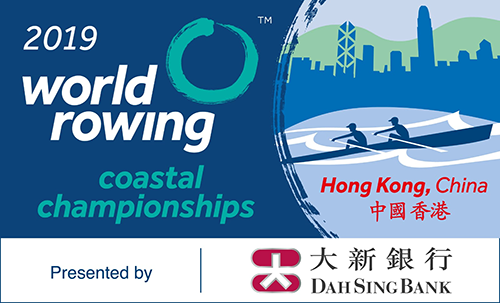 Tilmelding til World Rowing Coastal Championships (eventuelle reserver skal også fremgå af skemaet)Ranking* = udfyldes af coastaludvalget I DFfRDet udfyldte skema skal sendes til dffr@roning.dk 
Herefter Sekretariatet laver online tilmelding via FISAs Entry SystemFornavnEfternavnFødselsdatoMobil nrBådklassePlacering I bådenKlubRanking*